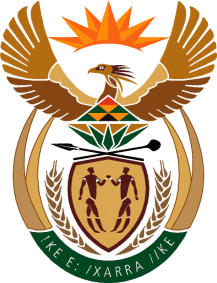 MINISTRY: PUBLIC SERVICE AND ADMINISTRATIONREPUBLIC OF SOUTH AFRICANATIONAL ASSEMBLYQUESTION FOR WRITTEN REPLY QUESTION NO.: 3455.								Mr J R B Lorimer (DA) to ask the Minister of Public Service and Administration: (1)	(a) On what date did her department last conduct an audit of artwork owned by Government which is under her department’s curatorship and (b) what are the details of each artwork under the curatorship of her department according to the Generally Recognised Accounting Practice 103;(2)	Whether any artworks under her department’s curatorship have gone missing (a) in each of the past five financial years and (b) since 1 April 2018; if so, what are the relevant details?							 NW3944EREPLYThe Department of Public Service and Administration (DPSA) does not have artwork which belongs to Government.(2) 	Falls away.